SUP	APT/37A7/1RESOLUCIÓN 45 (Rev. Hammamet, 2016)Coordinación eficaz de la labor de normalización en las Comisiones 
de Estudio del Sector de Normalización de las Telecomunicaciones 
de la UIT, y cometido del Grupo Asesor de Normalización 
de las Telecomunicaciones(Florianópolis, 2004; Johannesburgo, 2008; Dubái, 2012; Hammamet, 2016)La Asamblea Mundial de Normalización de las Telecomunicaciones (Hammamet, 2016),Motivos:	La Conferencia de Plenipotenciarios de 2018 (PP-18) invita a los Estados Miembros, las Conferencias y las Asambleas a apoyar el principio de simplificación de las Resoluciones con objeto de evitar la repetición de texto. Tanto la Resolución 22 "Autorización para que el Grupo Asesor de Normalización de las Telecomunicaciones actúe en el periodo entre Asambleas Mundiales de Normalización de las Telecomunicaciones", como la Resolución 45 "Coordinación eficaz de la labor de normalización en las Comisiones de Estudio del Sector de Normalización de las Telecomunicaciones de la UIT, y cometido del Grupo Asesor de Normalización de las Telecomunicaciones", tratan de temas relacionados con el papel del GANT y pueden refundirse.Con el fin de racionalizar las Resoluciones pertinentes, las administraciones miembro de la APT proponen suprimir la Resolución 45.______________Asamblea Mundial de Normalización de las Telecomunicaciones (AMNT-20)Ginebra, 1-9 de marzo de 2022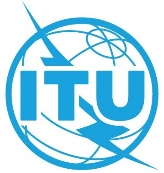 SESIÓN PLENARIAAddéndum 7 al
Documento 37-S16 de septiembre de 2021Original: inglésAdministraciones miembro de la Telecomunidad Asia-PacíficoAdministraciones miembro de la Telecomunidad Asia-Pacíficopropuesta de supresión de la resolución 45propuesta de supresión de la resolución 45Resumen:Con la revisión de la Resolución 22 de la AMNT, ya no se requiere la Resolución 45 de la AMNT.Con la revisión de la Resolución 22 de la AMNT, ya no se requiere la Resolución 45 de la AMNT.Contacto:Sr. Masanori Kondo
Secretario General
Telecomunidad Asia-PacíficoTel.:	+66 2 5730044
Fax:	+66 2 5737479
Correo-e:	aptwtsa@apt.int